AKSESUARLAR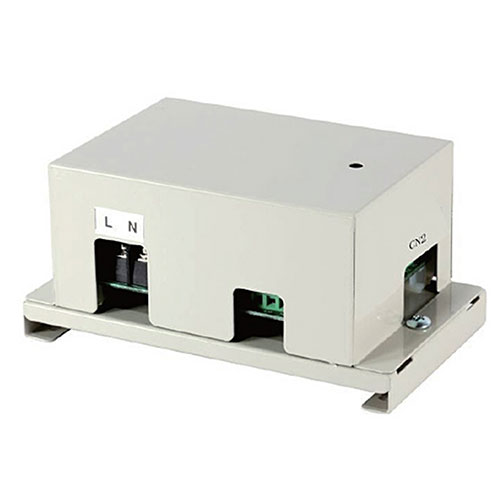 MD-NIM05 / E - MD-NIM05B / EOtel anahtar kartı arayüz modülüMODEL NUMARASI: MD-NIM05 / E – MD-NIM05B / E BEYAZ RENKOtel konuk odaları için özel olarak tasarlanmıştırBasit, kompakt ve kullanımı kolayDahili otomatik yeniden başlatma fonksiyonuUzaktan ve kablolu kumandalarla uyumluÖZELLİKLERİAna ÖzelliklerMD-NIM05, otel konuk odaları, restoranlar vb. İçin özel olarak tasarlanmıştır. Otel kart sistemi ile çalışır. Basit, kompakt ve kullanımı kolay; otel odaları için uygundur. Anahtar kartı, A / C’yi kontrol etmek için kablolu kumanda ile işbirliği yapar. Yüksek voltaj gücüne olan ihtiyacı ortadan kaldırarak cihazı güvenli ve güvenilir hale getirir. Yerleşik bir otomatik yeniden başlatma işlevi içerir. Uzaktan kumanda veya kablolu kumanda iç üniteleri kontrol edebilir. İki tip mevcuttur: MD-NIM05 / E ve MD-NIM05B / E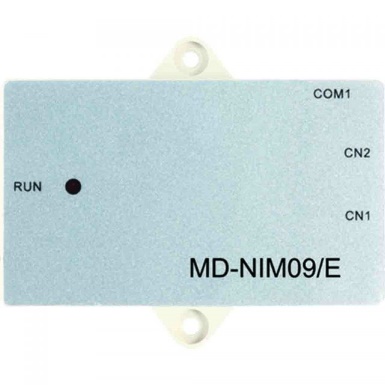 MD-NIM09Kızılötesi sensörlü KumandaMODEL NUMARASI: MD-NIM09 / EBEYAZ RENKOda ortamını otomatik olarak ayarlaSık sık açma / kapatma yapmayı önlemek için kapanma süresini otomatik olarak uzatınSofistike görünüm, farklı binalar için uygunlukÖZELLİKLERİKızılötesi sensör kontrolörüDoğru ve Rahat SensörHareketi algılar ve hareket algılanırsa klimayı otomatik olarak başlatır. Bu fonksiyon enerji tasarrufu sağlar; çünkü alan boşken gücü kapatarak gereksiz enerji kullanımını en aza indirir. Kızılötesi sensör, iyi kullanılan alanların tavanına veya duvarına monte edilebilir.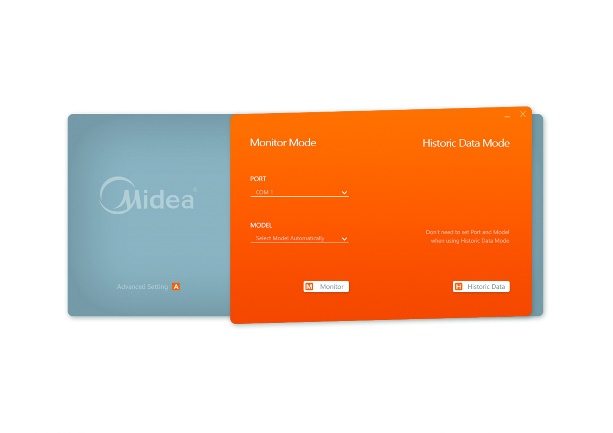 MCAC-DIAG-BServis YazılımıGörüntüleme ve TanıVRF sistemlerini görüntülemek ve sistem hatalarını tanılamak için Midea’nın VRF Tanı Yazılımı aracı kullanılmaktadır. Sistem ayarları
ve isletim parametrelerine kolaylıkla erisilebilir ve hata önleme amaçları için veri kayıtları görüntülenebilir.Uzman tanısıMidea VRF Servis Yazılımı, özellikle satış sonrası mühendislerin bir bakışta sistemin çalışma durumunu anlamalarına olanak
sağlamak üzere tasarlanmıştır.Kullanıcı Dostu ArayüzZengin grafik sembolleri ile sık ve basit bir arayüz, sistem sorunlarının tanılanmasını hızlı ve kolay yapar.Parametre SorgulamasıTüm sistem parametrelerine kolay bir şekilde erişilir.Veri KayıtlarıÇalışma kayıtları ve hata raporlarını içeren veri kayıtları, sistem sorunlarının çözülmesi için faydalı yazılımla kaydedilir.ŞemalarSistem durumunun grafiksel yorumu için, bir sistem şematiği, soğutucu akışkan şeması ve parametre çizelgesi oluşturulabilir.